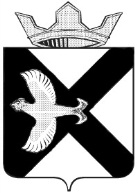 АДМИНИСТРАЦИЯ Муниципального  образования поселок  БоровскийРАСПОРЯЖЕНИЕ2 августа 2021 г.						  	                                № 272п. БоровскийТюменского муниципального районаВ 
          В соответствии с Федеральным законом от 10.12.1995 N 196-ФЗ "О безопасности дорожного движения", Федеральным законом от 06.10.2003 N 131-ФЗ "Об общих принципах организации местного самоуправления в Российской Федерации", Федеральным законом от 08.11.2007 N 257-ФЗ "Об автомобильных дорогах и о дорожной деятельности в Российской Федерации и о внесении изменений в отдельные законодательные акты Российской Федерации":  1. Внести изменения в проект по организации дорожного движения на автомобильных дорогах муниципального образования поселок Боровский, Тюменского района  (далее-Проект) следующие изменения:1.1.  Внести изменения в книгу №3 Проекта, схемой по пер. Пушкина, проезд от улицы Фабричной к улице Лермонтова,  согласно приложению 1 к настоящему распоряжению.2. Опубликовать данное распоряжение на официальном сайте администрации муниципального образования поселок Боровский3. Контроль за исполнением распоряжения возложить на заместителя главы сельского поселения по строительству, благоустройству, землеустройству, ГО и ЧС.Глава муниципального образования                                       С.В. СычеваПриложение  1к распоряжению администрации муниципального образования поселок Боровский № 272от 2 августа 2021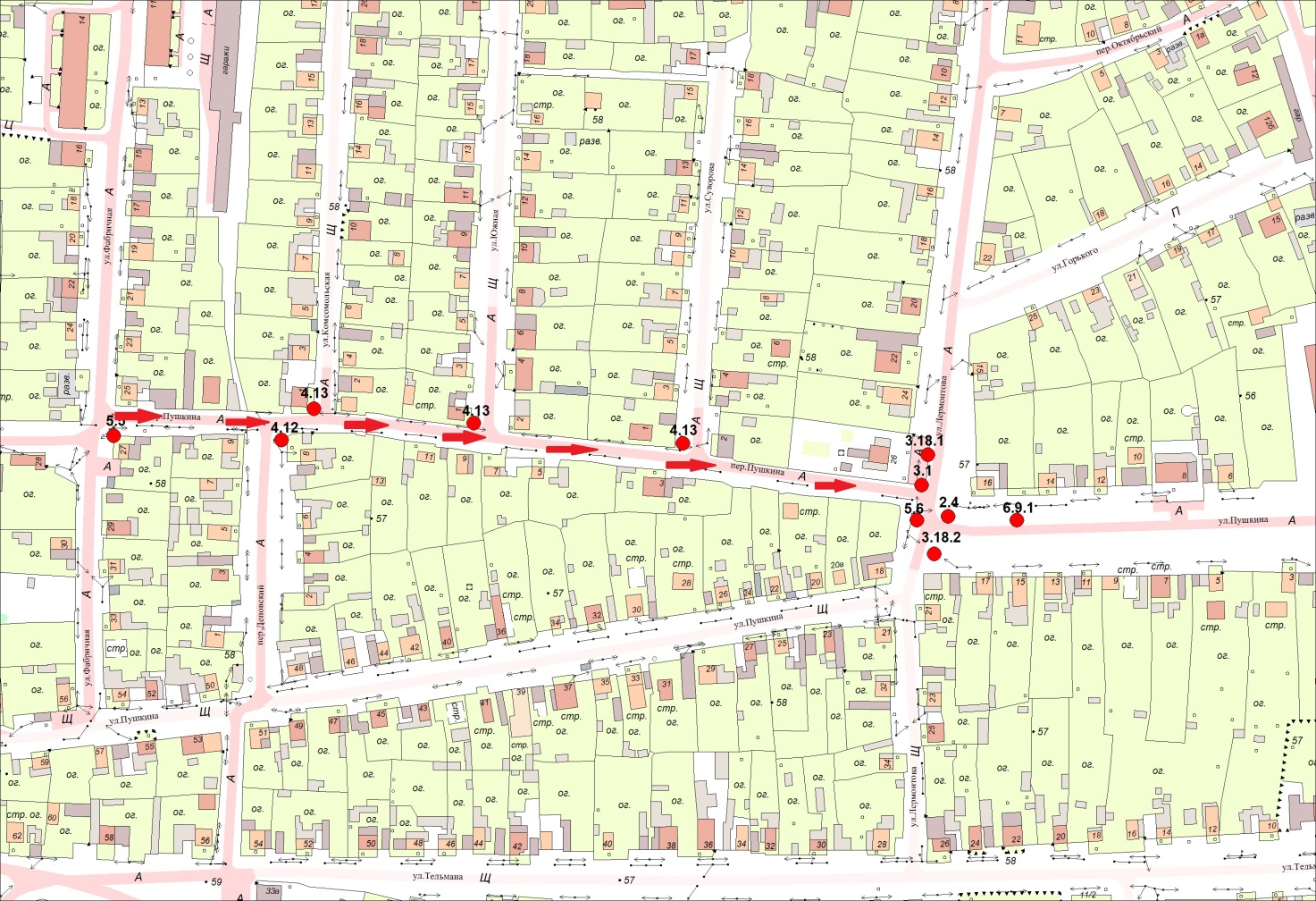 № п/пНаименование работ (или конкретные показатели используемого товара, соответствующие значениям, установленным документацией об аукционе)Кол - воПримечаниеПримечание12345пер. Пушкинапер. Пушкинапер. Пушкинапер. Пушкинапер. Пушкина1Знаки дорожные на оцинкованной подоснове со светоотражающей пленкой: информационные, размером 1050x700 м16.9.1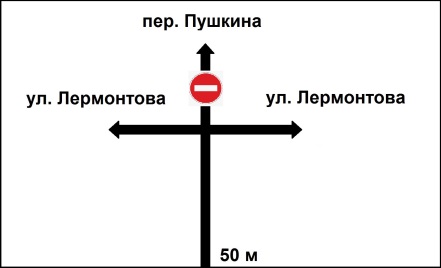 2Знаки дорожные на оцинкованной подоснове со светоотражающей пленкой: запрещающие, круг диаметром 700 мм113.18.13.18.2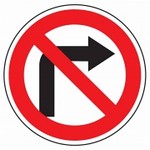 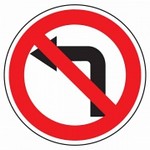 3Знаки дорожные на оцинкованной подоснове со светоотражающей пленкой: запрещающие, круг диаметром 700 мм13.1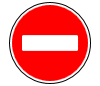 4Знаки дорожные на оцинкованной подоснове со светоотражающей пленкой: особых предписаний, размером 700х700 мм115.55.6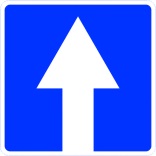 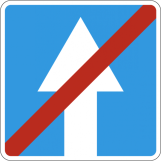 5Знаки дорожные на оцинкованной подоснове со светоотражающей пленкой: особых предписаний, круг диаметром 700 мм134.124.13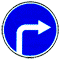 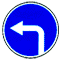 6Знаки дорожные на оцинкованной подоснове со светоотражающей пленкой: приоритета, размером 900х900х900 мм12.4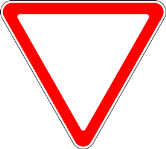 